ПРИМЕР 25	Члены сообщества возрождают новогодний обряд в ЯпонииНовогоднее представление Санбасомаваши – вид исполнительского искусства, характерный для японских префектур Токушима, Кагава и Эхиме, уходящий корнями в исторические периоды Эдо и Сёва. Два исполнителя – барабанщик и кукловод – ходят по домам на Новый год с деревянными куклами Сабасо и Эбису в двух деревянных ящиках. После развешивания полосок белой бумаги для усмирения злых духов исполнитель управляет четырьмя деревянными куклами, вознося молитвы об огромном урожае, крепком здоровье, благосостоянии семей, успехе в делах и блестящих перспективах в новом году.Со второй половины 1960-х гг. количество представлений Санбасомаваши резко сократилось. У скромных исполнителей не было преемников в урбанизированных районах региона, и к 1970-м гг. исполнители остались преимущественно в горных районах и крестьянских деревнях. Это был период стремительных изменений в торговле и сельском хозяйстве Японии, период высокого экономического роста и быстрой урбанизации. Ритуал Санбасомаваши, исполняемый членами маргинального сообщества, также пострадал в результате дискриминации этого сообщества.исследовательская инициатива и вмешательство сообществаВ 1990-е гг. Цуимото Казухиде, проводивший исследование исполнительских искусств маргинальных групп префектуры Токушима, организовал общество с целью возрождения и передачи Санбасомаваши через передачу техник и самого обычая исполнения путём обхода домов. В результате этой инициативы в 1999 г. исполнитель Санбасомаваши приобрёл новую ученицу Накаучи Масако. Она сопровождала исполнителя при обходе домов и изучала его технику. После этого она могла практиковать и передавать это исполнительское искусство вместе с другими членами сообщества.Большое воздействие на исполнителей оказал восторженный приём во время их представлений в домах в день Нового года или после него, когда они молились о богатом урожае, успехе в делах, крепком здоровье и благосостоянии семей. Молодые люди изъявили желание участвовать в полевой работе, интервьюировать пожилых людей и добиваться открытого представления Санбасомаваши. Таким образом, они стали ценить и сохранять это традиционное исполнительское искусство. Проект «Awadeko Sanbasomawashi Densho Hozon Katsudo (Мероприятия по сохранению ритуала Санбасомаваши)» в 2008 г. получил приз Азиатско-Тихоокеанского культурного центра ЮНЕСКО (ACCU) на конкурсе передовых практик по возрождению сообществами нематериального культурного наследия. Более подробная информация об элементе:	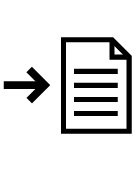 http://www.accu.or.jp/ich/en/community/sanbaso.htmlБолее подробная информация о конкурсе (и другие примеры):	http://www.accu.or.jp/ich/en/community/index.html